 Nr. 27.928   din 15 noiembrie  2019                                                      P R O C E S – V E R B A L al ședinței de îndată  a Consiliului Local al Municipiului Dej  încheiat azi, 15 noiembrie 2019, ședință convocată în conformitate cu prevederile art. 133, alin. (2) și alin. (4) din Ordonanța de Urgență privind  Codul administrativ,conform Dispoziției Primarului Nr. 1.317  din data de  14 noiembrie  2019,  cu următoareaORDINE DE ZI:Proiect de hotărâre pentru aprobarea concesionării prin licitație publică a terenului în suprafață de 8.339 m.p., situat în Municipiul  Dej, Strada Crângului Nr. 23, în vederea construirii unui spațiu comercial și parcări auto.La ședință sunt prezenți 15 consilieri, domnul Primar Morar Costan, doamna Secretar General al Municipiului Dej.Ședința publică este condusă de doamna viceprimar Muncelean Teodora , ședința fiind legal constituită. Consilierii au fost convocați prin Adresa Nr. 27.926 din data de 14 noiembrie  2019.Lipsesc motivat domnii consilieri: Mureșan Aurelian Călin, Torpenyi Francisc Albert, Mureșan Traian și doamna consilier Petrean Mihaela.Președintele de ședință, doamna viceprimar Muncelean Teodora supune spre aprobare Ordinea de zi Supusă la vot, Ordinea de zi este votată cu 15 voturi ”pentru”,  unanimitate.Se trece la Punctul 1. Proiect de hotărâre pentru aprobarea concesionării prin licitație publică a terenului în suprafață de 8.339 m.p., situat în Municipiul  Dej, Strada Crângului Nr. 23, în vederea construirii unui spațiu comercial și parcări autoși dă cuvântul domnului primar, inițiatorul proiectului: În urmă cu două săptămâni v-am supus atenției intenția de a mobila zona din Strada Crângului, fapt pentru care, Serviciul de Urbanism şi Amenajarea Teritoriului  propune spre aprobare concesionarea terenului în suprafață de 8.339 m.p., situat în Municipiul Dej, Strada Crângului, Nr. 23, în vederea construirii unui spațiu comercial și parcări auto. Terenul situat la adresa de mai sus, înscris în C.F. Dej Nr. 63363 în suprafață de 8.339 m.p., aparține domeniului public al Municipiului Dej.Am primit Avizul Administrației Naționale a Rezervelor de Stat, aviz din partea Ministerului Apărării Naționale și Ministrului Afacerilor Interne, pentru a putea demara proiectul.Investiția ce se va realiza având destinația „Spațiu comercial” se va face în conformitate cu prevederile planului urbanistic de detaliu şi a Regulamentului local de urbanism şi al avizului eliberat de Comisia Tehnică de Amenajare a Teritoriului şi Urbanism a Primăriei Municipiului Dej.Supunem spre aprobare Studiul de oportunitate pentru aprobarea concesionării prin licitație publică a terenului în suprafață de 8.339 m.p., situat în Municipiul Dej, Strada Crângului, Nr. 23, în vederea construirii unui spațiu comercial și parcări auto (Anexa Nr. 1).- concesionarea prin licitație publică a terenului în suprafață de 8.339 m.p., situat în Municipiul Dej, Strada Crângului, Nr. 23, înscris în C.F. Dej Nr. 63363  cu Nr. cadastral  63363, în vederea construirii unui spațiu comercial și parcări auto.- prețul de pornire al licitației pentru terenul în suprafață de 8.339 m.p., în valoare de 161.777 lei/an. Participanții la licitație pot ridica prețul terenului.Durata concesiunii este de 49 ani.- Caietul de sarcini (Anexa nr. 2), Instrucțiunile pentru ofertanți (Anexa nr. 3), care fac parte integrantă din prezenta Hotărâre.   - Constituirea Comisiei de evaluare a ofertelor pentru organizarea şi desfășurarea licitației în următoarea componență:-	președinte –Arh. Szerváczius László Victor – Arhitect șef al U.A.T. Dej                                                     -	membru – ing. Gavrea Gabriela – şef S.U.A.T.-	membru – ec. Lazăr Mihaela – Compartiment Patrimoniu-	membru – jr. Iosip Horațiu – Compartiment juridic-	membru – ec. Cuzdriorean Gabriela – şef Serviciul Buget-Contabilitate-	membru – Bote Anamaria – şef serv. fiscal municipal - A.J.F.P. Cluj/SFM Dej-	secretar – ing. Balint Oana – S.U.A.T.Membri supleanţi:-	membru – ing. Beşa Dana – S.U.A.T.-         membru – Boja Simona Maria – consilier superior A.J.F.P. Cluj/SFM Dej -         membru – ec. Şerban Mihaela – Serviciul Buget-Contabilitate-	membru – jr. Postevca Valentin – Compartiment juridic-	membru – ing. Cristurean Camelia – consilier Serviciu TehnicFață de cele prezentate în Caietul de sarcini, aducem următoarele amendamente, la  Art. 7. Câștigatorul licitației, respectiv concesionarul este obligat ca în cadrul investiției ce se va realiza, să amenajeze pe parcela învecinată înscrisă în C.F. Dej, Nr. 63364 cu numărul cadastral Nr. 63364, în suprafață de 2.374 m.p. o piață agroalimentară cu parcări.  Municipiului Dej va da în folosință câștigătorului licitației, terenul înscris în CF Nr. 63364, în suprafață de 2.374 m.p., pe termen limitat, respectiv pe o durată de 16 luni de la semnarea Contractului de concesiune,  în conformitate cu Art. 15,  lit. a) din Legea Nr. 50/1991 republicată, pentru realizarea unui obiectiv de utilitate publică - piață agroalimentară, cu suprafață de 950-1.000 m.p., care va dispune de un număr de 25 locuri de parcare, conform Anexei Nr. 4, piața care  va fi amenajată cu mobilier și dotări adecvate, agreate de concedent. Cele două investiții vor fi finalizate concomitent.Art. 8. Concesionarul are obligația de a gestiona întreg procesul de obținere a documentației necesară pe linie de urbanism, a Autorizației de construire și a Autorizației de desființare , precum și costul desființării construcțiilor  aflate pe teren.Terenul înscris în C.F. Dej  Nr. 63364, în suprafață de 2.374 m.p. va fi dat în folosință câștigătorului licitației pe termen limitat, respectiv pe o durată de 16 luni de la semnarea Contractului de concesiune,  în conformitate cu Art. 15, lit. a) din Legea Nr. 50/1991 republicată, pentru realizarea unui obiectiv de utilitate publică - piață agroalimentară.Concesionarul are obligația de a gestiona întreg procesul de obținere a documentației P.U.D., a Autorizației de construire și a Autorizației de desființare pentru construcțiile aflate pe teren.Se trece la constatarea și votul comisiilor de specialitate: Comisia pentru activități economico – financiare și agricultură, doamna consilier Mihăestean Jorgeta Irina – aviz favorabil;  Comisia juridică și disciplină pentru activitățile de protecție socială, muncă, protecția copilului, doamna consilier Muncelean Teodora, aviz favorabil; Comisia pentru activități de amenajarea teritoriului, urbanism, protecția mediului și turism – domnul cosilier Lazăr Nicolae – aviz favorabil, Comisia pentru activități social – culturale, culte, învățământ, sănătate și familie – domnul consilier Giurgiu Gheorghe - aviz favorabil; Luări de cuvânt:  domnul consilier Bradea Andrei: Este un proiect dorit de dejeni, zona va arăta altfel după aceste investiții. Vreau să ne gândim la beneficii pe termen lung, să implicăm firma în treburile dejenilor. Nu știm cât va fi dedevența pe an, marja de profit, dar putem implica firma în acțiuni ale comunității, de pildă administrarea unui sens giratoriu, spații verzi, un loc de joacă pentru copii, să le oferim această variantă pentru se implică în activități culturale. Un loc de joacă pentru copii, oportunități de Ziua Copilului, de Crăciun. Domnul consilier Varga Iuliu Lorand: se bucură pentru investiție, dar ridică problema că vom fi invadați de produse din import, în dauna produselor autohtone, dar aceasta ține de politica firmei. Dorește să știe după ce criterii s-a calculat prețul de pornire al licitației pe metrul pătrat, în contrapondere cu un caz în care pe un tren similar, închirierea începe de la 8.500 euro, propune să se profite la maxim de această oportunitate.Domnul consilier Butuza Marius Cornel: dorește să știe unde se va reloca S.A.D.P. Domnul consilier Filip Cristina Dorin: dorește să știe ce program va avea piața agroalimtară din zonă.Domnul primar Morar Costan: Cred că am pus multe consiții aspre pentru cei care vor participa la licitație. Magazinul Kaufland se va finaliza în luna februarie – martie, zona se va mobila, vor fi create 40 – 50 locuri de muncă. O mare parte din produsele alimentare s-a preconizat să fie autohtone. Piața agroalimentară este necesară pentru zona Dealul Florilor, dorim ca programul să fie zilnic. La Blocul V 0 3 se vor începe lucrările, dar locurile de parcare se vor construi suprateran. Suntem în instanță cu Piața agroalimentară din zona Dobrogeanu Gherea, unde vom interveni pentru mobilarea zonei. O parte din S.A.D.P. se va transfera pe Strada Carpați, iar utilajele se vor reloca în zona Târgului, la Centrul de colectare a deșeurilor din construcții.Prețul concesiunii s-a aprobat prin Hotărâre de Consiliu Local.Doamna Balint Oana – consilier S.U.A.T.: Există o Hotărâre de Consiliu Local din anul 2010, prin care s-a stabilit prețul pentru concesiune, la care se adaugă rata inflației anuale. Chiriile au alte prețuri stabilite tot prin hotărâre.Domnul consilier Varga Lorand Iuliu: consideră că prețul de pornire de 161.777 lei/an al concesiunii să fie aliniat cu prețurile din alte cazuri similare, întrucât costurile nu sunt mari față de concesiunare și durata acesteia.Doamna viceprimar Muncelean Teodora supune spre aprobare Proiectul de hotărâre cu amendamentele propuse de domnul primar.Votat cu 15 voturi, unanimitate.Nemaifiind alte probleme, președintele de ședință, doamna viceprimar Muncelean Teodora  declară închisă ședința de îndată a Consiliului Local.              Președinte de ședință,                         Secretar General al Municipiului Dej,                Muncelean Teodora                                                  Jr. Pop Cristina           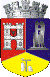 ROMÂNIAJUDEŢUL CLUJCONSILIUL LOCAL AL MUNICIPIULUI DEJStr. 1 Mai nr. 2, Tel.: 0264/211790*, Fax 0264/223260, E-mail: primaria@dej.ro 